                                                                                         Harmonogram  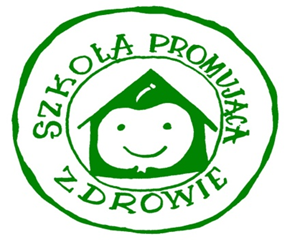                        Szkoła Podstawowa w Młyńcu Pierwszym                        „SZKOŁA PROMUJĄCA ZDROWIE”                            ROK SZKOLNY 2022/2023Szkoła w Młyńcu Pierwszym jest miejscem wzajemnego samorozwoju, która stwarza warunki rozwoju różnorodnych talentów. Jest kameralną, wiejską szkołą, bezpieczną i przyjazną dziecku, dającą solidne podstawy do dalszej nauki, pielęgnujemy  w niej podstawowe                         i ponadczasowe wartości. Obecnie uczęszcza do niej 101 uczniów z klas I - III.  Szkoła silnie współpracuje ze środowiskiem lokalnym. Wszyscy uczący w niej nauczyciele są zaangażowani w działania wychowawczo – profilaktyczne. Każdego  z nich cechuje  kreatywność, otwartość na drugiego człowieka, umiejętność współpracy, chęć dokształcania.  W naszej szkole  pielęgnujemy  podstawowe  i ponadczasowe  wartości                                    – wykorzystanie dziedzictwa kulturowego. Zależy nam na dobru naszych uczniów, pragniemy by dzieci rozwijały się zdrowo, świadomie potrafiły dokonywać wyborów, aby spełniały swoje marzenia oraz rozwijały swoje pasje. Zdajemy sobie sprawę, że zdrowy styl życia jest bardzo ważny do osiągniecia pełni szczęścia i rozwoju, a szkoła jest miejscem, wspierania rozwoju uczniów na różnych płaszczyznach. W roku 2018 przeprowadzono w naszej szkole termomodernizację budynku w systemach ogrzewania oraz wentylacji.Głównym celem Szkoły Promującej Zdrowie jest zdrowy styl życia społeczności szkolnej  i lokalnejAby to osiągnąć będziemy m.in.:zachęcać do zdrowego stylu życia oraz stwarzać uczniom i pracownikom realne i atrakcyjne możliwości dokonywania zdrowych wyborów,umożliwiać uczniom rozwój ich potencjału fizycznego, psychicznego i społecznego oraz wzmacniać w nich poczucie własnej wartości,zapewniać sprzyjające zdrowiu środowisko do pracy i nauki,włączać edukację zdrowotną uczniów do programu nauczania szkoły z wykorzystaniem aktywizujących metod nauczania,wyposażać uczniów w wiedzę i umiejętności niezbędne do podejmowania wyborów dla poprawy własnego zdrowia oraz tworzenia zdrowego i bezpiecznego środowiska fizycznego,włączać do działań szkoły służbę zdrowia, zwłaszcza do edukacji zdrowotnejSzkołę promującą zdrowie tworzą i uczestniczą w jej tworzeniu :uczniowie;nauczyciele;rodzice;inni pracownicy szkoły;osoby ze społeczności lokalnej;zapraszani specjaliści.We wrześniu 2022 roku dokonano diagnozy działań w ramach programu „Szkoła Promująca Zdrowie”, zdiagnozowano uczniów klasy 7,  5,  3 oraz rodziców uczniów. Wyniki diagnozy pozwoliły dokonać autoewaluacji działań oraz zaplanować kolejne działania na rok 2022/2023.Zgodnie z wynikami diagnozy uczniów i rodziców: Należy skupić się na działaniach poprawiających atmosferę w klasach. Wzbogacić treści podczas godzin  z wychowawcą o tematy dotyczące dbania o zdrowie w ciekawej dla uczniów formie.Uświadamiać uczniom jakie konsekwencje zdrowotne niesie za sobą zbyt długie korzystanie z mediów ( komputer, tablet, telewizja).Według rodziców atmosfera w szkole jest miła a nauczyciele są życzliwi dla uczniów oraz rodziców. Nauczyciele dostrzegają mocne strony dzieci. Pomagają, gdy pojawiają się problemy. Badani rodzice uważają , że udział szkoły w programie powoduje, że mają refleksję dotyczącą zdrowego stylu życia Świadomość rodziców dotycząca warunków tworzenia Szkoły Promującej Zdrowie jest na wysokim poziomie.                                                   HARMONOGRAM DZIAŁAŃ W ZAKRESIE REALIZACJI PROGRAMU                   ”SZKOŁA PROMUJĄCA ZDROWIE”            NA ROK SZKOLNY 2022/2023 PRIORYTET: Promowanie zdrowego stylu życia - rozwijanie zainteresowań uczniów.Obszar działania: Promocja zdrowia i zachowań prozdrowotnychObszar działania: Atmosfera w klasie i szkole.Obszar działania: Promocja aktywności fizycznej i higieny zdrowia psychicznego. 					                                                                                                                                          Sporządziła: Lucyna Wiktorska – WnukZadanieForma realizacjiOsoby odpowiedzialne termin1.Opracowanie harmonogramu na rokszkolny  2022/2023- konsultacje z nauczycielami i uczniami,- zatwierdzenie planu do realizacji,Wychowawcy klas, Pedagog,Nauczyciel przyrody, biologiiwrzesień/ listopad2.Przekazanie rodzicom/ uczniom informacji o kontynuowaniu działań w ramach  „SzkołyPromującej Zdrowie” na rok 2022/2023- poinformowanie uczniów oraz rodziców  w zakładce " Szkoły Promującej Zdrowie" na stronie Internetowej szkoły o nowym harmonogramie- przekazanie uczniom przez wychowawców informacji o działaniach Szkoły Promującej Zdrowie - aktualizowanie na bieżąco  informacji na stronie  internetowej  szkoły ze  realizowanych działaniach                                                          ( fotorelacje) Wychowawcy,  wychowawcy, nauczyciele, pedagogPaździernikWrzesień- maj5.Profilaktyka zdrowotna,promowanie zdrowego stylu życia- Udział w programie „ Dziel się uśmiechem” kl 1-3 - bilans BMI - lekcje wychowania fizycznego - gazetki/ plakty  w klasach na temat zasad zdrowego stylu życia (fotorelacja)- lekcje biologii - dzień „Poniedziałek – pijemy napoje  bez cukru”  wśród uczniów,  nauczycieli oraz pracowników szkołyPrzegląd wad postawy u dzieci z oddziału przedszkolnego oraz kl. 1-3Dzień zdrowego śniadania – warsztaty zorganizowane przez Firmę GREEN ECO Poland) , robienie kiszonek z warzyw , surówek Obchody Światowego Dnia Rzucenia Palenia Tytoniu – organizacja konkursu „ Papierosiaki, straszaki” - Udział w V Ogólnopolskim Programie Profilaktyki Czerniaka  kl 7,8 - zajęcia  z wychowawcą na temat zdrowego odżywiania,  (zdrowa kanapka, surówka)- zachęcanie uczniów do przynoszenia na drugie śniadanie warzyw i owoców (zwrócenie uwagi na ilość spożywanych cukrów i tłuszczów w jedzeniu)- zorganizowanie dnia bez słodyczy w szkole,                  "  Wtorek- Dzień zdrowej przekąski" - przerwy międzylekcyjne  spędzane na zabawach ruchowych, na świeżym powietrzu ( gra w piłkę, ćwiczenia relaksacyjne)- udział w programie  „ owoce i warzywa” w szkole Udział w programie „ Unplugged” kl. 7 PCK, wychowawcy, zaproszeni specjaliścin-l  W-FWychowawcyn-l biologiiwychowawcy, nauczyciele, pedagogzaproszony specjalista/fizjoterapeutawychowawcywychowawcy, n-l biolowychowawcy, wychowawcy kl. 1-3Wychowawcy, pedagogWychowawcy 0- 8 Wychowawcy, nauczyciele Wychowawcy kl. 1-3PedagoglistopadII półroczecały rokcały rok cały rok IpółroczeListopad Grudzień kwiecieńpaździernik Cały rokII półroczeCały rokCały rokII półrocze9.Rozwijanie zainteresowań uczniów„ Pokaz Talentów”- „ Edukacja przez szachy”- zajęcia teatralne – przedstawienie profilaktyczne - zajęcia z kodowania, robotyka- udział w projekcie               „ Eugeniusz 3D”                            ( Wykonywanie pudełek , Jesienne drzewo , rafa koralowa, breloczki)- zajęcia sportowe- Konkurs plastyczny „ Baśnie i legendy z całego świata”Udział w akcji „ Szkoły pełne talentów „Wycieczki szkole Warsztaty „ Odnawialne źródła energii”Organizowanie konkursów:Rodzinna gra planszowaKonkurs różańcowyKlasowa Dynia Papierosiaki straszakiPedagogDyrektorPedagog,Kl. 1-3Nauczyciele, wychowawcy n –l WFn-l bibliotekarzwychowawcy , SUwychowawcy n-l biologii wychowawcy, pedagog, nauczycieleMajCały rokII półrocze Cały rok Cały rokCały rok Wrzesień – listopadII półroczeI półroczeCały rokPaździernik Cały rok 10. Współpraca z rodzicami - spotkanie w ramach udzielenia wsparcia – pracy z dzieckiem- ankieta wśród rodziców badająca potrzeby rodziców - udział rodziców w życiu klasy i szkoły ( imprezy i uroczystości szkolone)Rodzinne kolędowanieMłynieckie TradycjeRodzinne karaokeWprowadzenie Dnia zdrowej przekąski Wprowadzenie Dnia Wody ( picie wody zamiast słodkich napojów)Pogadanka z rodzicami na temat noszenia drugiego śniadania. Pedagog, wychowawcyPedagog, wychowawcy- wychowawcy, pedagogPedagog, wychowawcyPedagog, wychowawcywychowawcyII półrocze ( marzec)MajCały rokGrudzień ListopadMajStyczeń – cały rok Styczeń – cały rokII półroczeRelacje w klasach- Prowadzenie zabaw integrujących na poziomie każdej klasy- Organizowanie imprez klasowych- Organizowanie wycieczek klasowych - Lekcje wychowawcze na temat sposobów rozwiązywania konfliktów - Angażowanie wszystkich uczniów  podczas zajęć            ( włączenie uczniów wycofanych )Lekcje wychowawcze na temat zainteresowań uczniów                                     ( autoprezentacja)Wychowawcy , pedagogWychowawcyWychowawcyWychowawcy, pedagogWychowawcy, nauczycieleWychowawcy Cały rok 11.Nasze zdrowie psychiczneDzień Odpoczynku dla ZszarganychNerwów;obchody „Światowego Dnia Życzliwości”Udział w akcji                             „ Szlachetna Paczka”- „Śniadanie na trawie”                      ( zdrowe przekąski, zabawy sportowe)- Dzień pozytywnego myśleniaObchody Światowego Dnia Życzliwości- pielęgnowanie warzywnika przed szkoła-Warsztaty umiejętności psychospołecznych w klasach 7-Udział w programie profilaktycznym                        „ Apteczka pierwszej pomocy emocjonalnej”Szkolne Koło WolontariatuPedagog,Samorząd Uczniowski.Wychowawcy,Pedagog, Samorząd Uczniowski, wychowawcy, Rada RodzicówZaproszony specjalista/ pedagog, SUSU/ wychowawcyKl. 1-3zaproszony specjalistaTPPUPedagogkoordynator21 listopad, grudzieńMajII półrocze( kwiecień)ListopadKwiecień - czerwiecKwiecień -czerwiecStyczeń – czerwiec cały rok13.Ruch w szkole- zajęcia wychowania fizycznego na świeżym powietrzu,- lekcje w plenerze (altanie szkolnej),- zawody sportowe-turniej piłki nożnej - wyjścia na spacery, sanki,  lekcje w plenerze- spędzanie przerw międzylekcyjnych na świeżym powietrzup. Ż. Kozioziemskanauczyciele, wychowawcyp. Ż. Kozioziemskan l - WFwychowawcy, nauczyciel wfwychowawcy, nauczycieleCały rokMaj -czerwiecCały rokII półroczeCały rok Cały rok